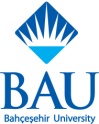 KLİNİK ARAŞTIRMALAR ETİK KURULUİLAÇ DIŞI GİRİŞİMSEL OLMAYAN KLİNİK ARAŞTIRMALAR İÇİN BAŞVURU FORMU(Bilgisayarda doldurulması önerir)Tarih:Araştırmanın Adı:	 Araştırmanın NiteliğiAraştırmanın Türü:⁪Tanımlayıcı Araştırma⁪ Vaka raporu / serisi⁪ Korelasyonel araştırma⁪Analitik Araştırma⁪ Kesitsel araştırma⁪ Vaka-Kontrol araştırması⁪ Kohort araştırması⁪Metodolojik Araştırma⁪Diğer (Türünü belirtiniz…………….)Araştırmaya katılan merkez/merkezler (ad/adres):Sorumlu Araştırmacı:(Özgeçmişi Formu doldurularak dosyaya eklenmesi gerekmektedir)  Diğer Araştırmacılar:(Özgeçmişi Formu doldurularak dosyaya eklenmesi gerekmektedir)  Araştırmanın yürütüleceği yer – Adresi:Varsa Yapılacak Testler (varsa):			Yapılacağı laboratuvarın adresi:Varsa destekleyen kuruluş:(TÜBİTAK, BAP, Uzmanlık Dernekleri vs.)			Adresi	:			Yetkilileri:Çok merkezli araştırmalarda araştırma koordinatörünün: Varsa, SAK (Sözleşmeli Araştırma Kuruluşu) görevini üstlenen firmanın ticaret sicil gazetesi fotokopisi  Varsa, çalışma için tıbbi alet firması/SAK’tan temas kurulacak kişinin Adı   :					Telefon   :				Fax:Başvuru formuna eklenmesi gereken Araştırma Protokolü içeriğinde yer alması gereken minimum alt başlıklar: (Hatırlatma amaçlı):Çalışmanın gerekçesi ve amacı:Uygulanacak yaklaşım ve yöntemlerGönüllü niteliği (yaş, cinsiyet, hastalık, araştırmaya katılacak kişi sayısı v.b): Araştırmaya dahil olma ve olmama kriterleriÖngörülen çalışma süresiBireysel Araştırma ProjesiDoktora TeziUzmanlık TeziYüksek Lisans TeziDiğer (Türünü belirtiniz…………….)Diğer (Türünü belirtiniz…………….)Diğer (Türünü belirtiniz…………….)Diğer (Türünü belirtiniz…………….)Adı  :Görevi ve Ünvanı  :İmzası:Adı  :Görevi ve Ünvanı  :İmzası:Adı  :Görevi ve Ünvanı  :İmzası:Adı  :Görevi ve Ünvanı  :İmzası:Adı  :Görevi ve Ünvanı  :İmzası:Adı  :Görevi ve Ünvanı  :İmzası:Adı  :Görevi ve Ünvanı  :İmzası:Adı  :Görevi ve Ünvanı  :İmzası:Adı :Kurumu:Ünvanı: